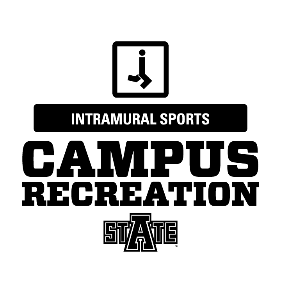 Game format:Captain/Players meeting: There will be ONE players meeting each semester: This meeting is MANDATORY for all teams! Teams that DO NOT attend the one & only meeting will not be added to the playing rotation. Play will begin that night at 7:30 PM.Number of players: The game shall be played between teams of four (4) players each.  For the sake of time, teams CAN ONLY bowl up to four (4) bowlers per game. If you have more than four (4) people, it will be up to the team to decide what four (4) people will bowl. If a team bowls more than four (4) people per game that team will take the team handicap score per game (75). Personal scores will not be counted. Each team must have a minimum of three (3) players in order to begin a game. Once a game begins, players CAN NOT be added. If a team shows up late & a game begins they will obtain the handicap score for the first game.Shoes: Bowling shoes are the only permissible footwear.  If you bring your own have the staff members at the front desk inspect them before playing. Players may not play barefoot.  No combat boots or hiking boots may be wornJonesboro Bowling Center policies:NO OUTSIDE FOOD OR DRINKS ARE ALLOWED IN THE CENTER!Things that are not allowed are tobacco, alcohol, & outside food & drinks. The Intramural Sports staff & Coordinator reserve the right to refuse ANYONE access to the intramural event. Please remember that participating or observing any and all Intramural & Recreational Sports events is not a right but a privilege. And at any time we have the right to take that privilege away!We encourage teams to bring spectators to watch the games. Conduct of team spectators is the responsibility of the team captain before, during, and after the game.Other rules:ALL games will be played at the Jonesboro Bowling Lanes. This will be a one (1) day event.Game time is forfeit time.   A team must have a minimum number of players to start a game. If there are an insufficient number of players, the handicap rule will go into effect. The minimum number of players to start a game is three (3). Substitutions:  Teams can have a maximum of two (2) substitutions